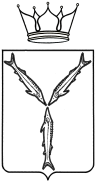 МИНИСТЕРСТВО ТРАНСПОРТА И ДОРОЖНОГО ХОЗЯЙСТВАСАРАТОВСКОЙ ОБЛАСТИП Р И К А Зот _______________ № _______________г. СаратовО внесении изменений в приказ                                                        ПРОЕКТ           министерства транспорта и дорожного хозяйства Саратовской области от 3 апреля 2019 года №01-01-12/78В соответствии с Положением, утвержденным постановлением Правительства Саратовской области от 22 апреля 2014 года №246-П «Вопросы министерства транспорта и дорожного хозяйства Саратовской области», ПРИКАЗЫВАЮ:1. Внести в приказ министерства транспорта и дорожного хозяйства Саратовской области от 3 апреля 2019 года № 01-01-12/78 «Об утверждении административного регламента по предоставлению государственной услуги «Выдача разрешений, переоформление разрешений и выдача дубликатов разрешений на осуществление деятельности по перевозке пассажиров и багажа легковым такси» следующие изменения:в приложении: в разделе II: в абзаце 4 пункта 2.11 слова «в приеме документов, необходимых для предоставления государственной услуги либо» исключить;пункт 2.16 изложить в следующей редакции:«2.16. При предоставлении государственной услуги по выдаче разрешения, дубликата разрешения на осуществление деятельности по перевозке пассажиров и багажа легковым такси на территории Саратовской области с заявителя взимается плата в размере, установленном уполномоченным органом, которая определяется в соответствии с положением о порядке определения платы за выдачу разрешения, дубликата разрешения на осуществление деятельности по перевозке пассажиров и багажа легковым такси на территории Саратовской области, утвержденным постановлением Правительства Саратовской области от 11 августа 2011 года № 417-П «Вопросы выдачи разрешений на осуществление деятельности по перевозке пассажиров и багажа легковым такси на территории Саратовской области.»;в разделе III:в пункте 3.43:абзац второй после слов «для подписи министру» дополнить словами «либо уполномоченному лицу.»;абзац третий после слов «подписывается министром» дополнить словами «либо уполномоченным лицом».2. Отделу регионального государственного контроля в сфере перевозок пассажиров и багажа легковым такси и административной практики разместить приказ на официальном сайте министерства транспорта и дорожного хозяйства области, а также копию приказа направить в министерство информации и печати области для официального   опубликования.3. Юридическому отделу направить копию настоящего приказа в Управление министерства юстиции Российской Федерации по Саратовской области в семидневный срок после дня первого официального опубликования, в прокуратуру Саратовской области в течение трех рабочих дней со дня подписания.4. Министерству информации и печати Саратовской области опубликовать настоящий приказ.  5. Контроль исполнения приказа возложить на заместителя министра И.А. Козаченко.Министр                                                                                               А.В. ПетаевПояснительная запискак проекту приказа министерства транспорта и дорожного хозяйства Саратовской области  «О внесении изменений в приказ министерства транспорта и дорожного хозяйства Саратовской области  от 3 апреля 2019 года № 01-01-12/78». Проект приказа министерства транспорта и дорожного хозяйства области «О внесении изменений в приказ министерства транспорта и дорожного хозяйства Саратовской области от 3 апреля 2019 года № 01-01-12/78» подготовлен в связи с приведением в соответствие с требованиями действующего законодательства.Для обеспечения проведения независимой экспертизы проект приказа в установленном порядке размещен на официальном сайте министерства транспорта и дорожного хозяйства Саратовской области в сети «Интернет».Министр                                                 				            А.В. ПетаевБуреев Олег Михайлович 24-60-32Фенина Людмила Алексеевна 246189